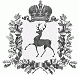 СЕЛЬСКИЙ СОВЕТ БОЛЬШЕУСТИНСКОГО СЕЛЬСОВЕТАШАРАНГСКОГО МУНИЦИПАЛЬНОГО РАЙОНАНИЖЕГОРОДСКОЙ ОБЛАСТИР Е Ш Е Н И Еот  19.02.2020									№ 2О внесении изменений в решение сельского Совета  Большеустинского сельсовета Шарангского муниципального района Нижегородской области от 19.12.2019 № 32 «Об установлении земельного налога на территории Большеустинского сельсовета Шарангского муниципального района Нижегородской области»В целях приведения в соответствие со ст. 397 НК РФ,  сельский Совет Большеустинского сельсовета  р е ш и л :Внести в решение сельского Совета  Большеустинского сельсовета Шарангского муниципального района Нижегородской области от 19.12.2019 № 32 «Об установлении земельного налога на территории Большеустинского сельсовета» следующее изменение:      Абзац четвертый пункта 4 исключить.        2.    Настоящее решение опубликовать в районной газете «Знамя победы».Глава местного самоуправления		    Р.М. Протасова